Publicado en  el 08/10/2014 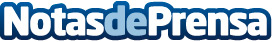 Opel/Vauxhall amplían las comprobaciones de seguridad para los Corsa y ADAM en alrededor de 1.000 coches  Tras las investigaciones in-situ en un proveedor, Opel/Vauxhall amplía las comprobaciones de seguridad para los Corsa y ADAM para incluir otros 1.000 coches más en toda Europa. Datos de contacto:OPELNota de prensa publicada en: https://www.notasdeprensa.es/opelvauxhall-amplian-las-comprobaciones-de_2 Categorias: Automovilismo Industria Automotriz http://www.notasdeprensa.es